UPTON BY CHESTER AND DISTRICT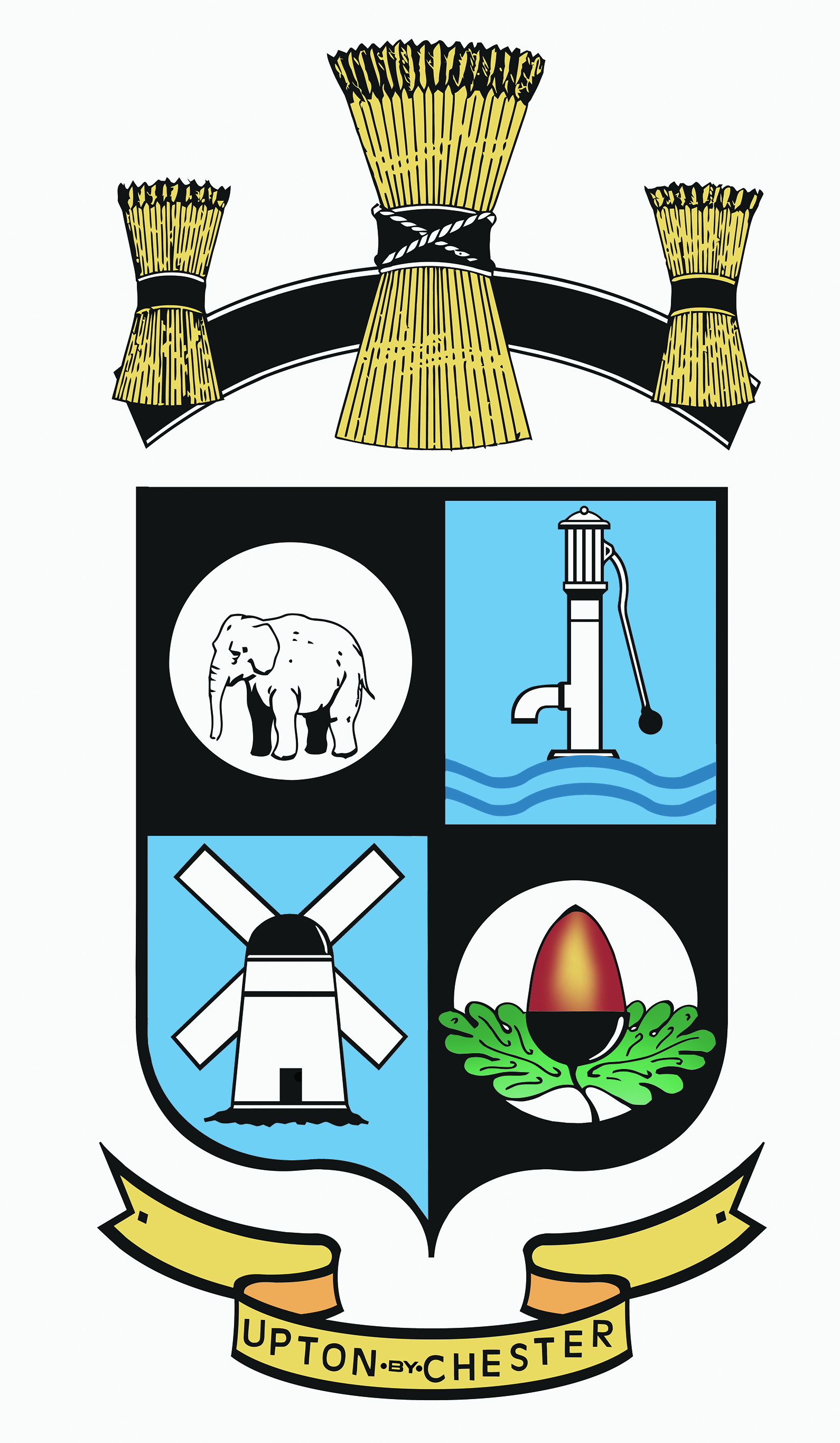  PARISH COUNCIL18 Gladstone RoadChesterCH1 4BY07584415343Email: clerk@uptonbychester.org.uk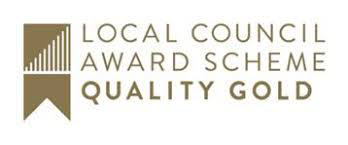 Minutes of the meeting of Upton by Chester and District Parish Council’s QE II Playing Field Sub-Committee, held on Monday 28 October 2019, 6.30pm, at Upton Pavilion, Upton, Chester.Present: Cllr Bennion (Chairman), Cllr Evans, Cllr Hulmes and Cllr Poulton.In attendance: Suzi Bull(Clerk).1. APOLOGIES FOR ABSENCE.Apologies for absence were received from Cllr Houlbrook.Resolved: noted.2. DECLARATIONS OF INTEREST.No declarations of interest were made.3. MINUTES.Resolved: the Minutes of the meeting held on 8 July were confirmed as a correct record and signed by the Chairman.Proposed by Cllr Hulmes, seconded by Cllr Evans.                                                                                                                                                                                                                                                     4. PLAYGROUND.For the benefit of new members, the Chairman recapped on the progress made so far.Printed A3 plans of the proposed new layout will be produced.Resolved: noted.5. PLAYING FIELD.Resolved: no further action will be taken regarding the multi-use circuit until after more investigation into drainage has been done.6. DRAINAGE / QUOTATIONS.Resolved: to appoint STRI to carry out a drainage feasibility study.7. TENNIS COURTS.Resolved: the committee will look into wind turbines as a means of power source.8. NEXT STEPS / ACTIONS.Resolved: the clerk will liaise with the Lawn Tennis Association (LTA) regarding the available terms of an interest free loan for the work to replace the tennis court fence and install flood lighting and an electronic access system.9. DATE AND TIME OF THE NEXT MEETING.Resolved: the date and time of the next meeting will be on 25 November at 6.30pm